REVITALISE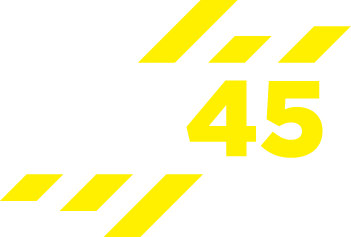 MOBILITY – STRETCH - RELAX = 30 MINMobilityAnkle Rotations – 30 Sec Each Direction – Both SidesLeg Step Overs Alternating Sides – 30 Sec Each DirectionHip Rotations – 30 Sec Each DirectionTorso Rotations Alternating  - 30 Sec Arm Circles – Both At The Same Time - 30 Sec Each DirectionLateral Hold With Alternating Hand Rotations (Palms Up / Down) – 30 SecLateral Hold – Elbows At 90 Degrees Alternating Rotations (Palms Forward / Palms Down) – 30 SecShoulder Shrug Rotations – 30 Sec Each DirectionHead Twists Alternating – 30 Sec Wrist Rotations – 30 Sec Each DirectionTotal Time – 10 MinsTotal Time – 10 MinsStretchStanding Forearm Stretch X 2Standing Neck Stretch X 2Standing Tricep Stretch X 2Standing Arms Stretched Up X 1Standing Arm Across Body Shoulder Stretch X 2Standing Upper Back Stretch X 1Standing Chest Stretch X 1Kneeling Hip Flexor Stretch X 2Front Lying Cobra Stretch X 1Kneeling Cat / Camel Stretch X 1Kneeling Bird Dog X 1Childs Pose X 1Front Lying Quad Stretch X 2Back Lying Dead-Bug X 1Back Lying Double Knee Hug Back Stretch X 1Back Lying Glute Stretch X 2Lying Hamstring Stretch X 2Total Time – 17 Mins (Either 2 X 30 Sec Or 1 Min)Total Time – 17 Mins (Either 2 X 30 Sec Or 1 Min)RelaxationLay On Back – Deep Breathing, Relaxing – Focusing On Clearing The MindTotal Time 3-5 MinsTotal Time 3-5 Mins